Строение мочевыделительной системы. Строение нефронаВыделение- освобождение организма от конечных продуктов обмена веществ, чужеродных веществ, избытка воды и солейОрганы, обеспечивающие процессы выделения: мочевыделительная система, легкие, потовые железы и кишечник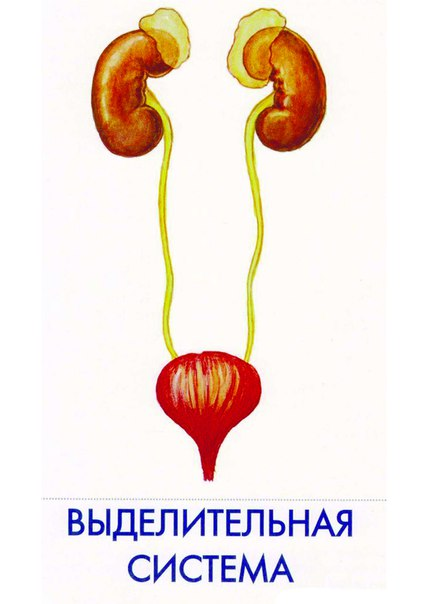 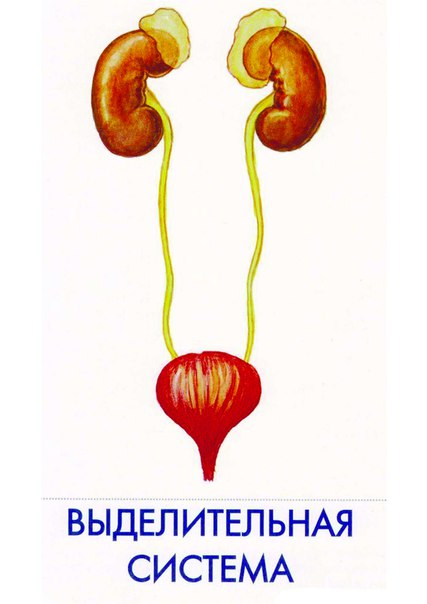 1) Строение почекПочки - парные органы бобовидной формы, расположенные в поясничном отделе по бокам от позвоночника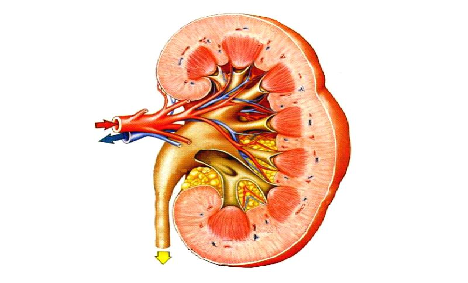 2)  Функции почек:образование мочи, содержащей продукты диссимиляции, которые удаляются из организмаучаствуют в регуляции: объема крови, лимфы и тканевой жидкости, кислотно-щелочного равновесия, поддержания артериального давления, обмена углеводов и белковсекретируют биологически активные вещества  поддерживают постоянство гомеостаза3) Строение нефрона:Нефрон- структурно-функциональная единица почки (в 1 почке около 1млн.)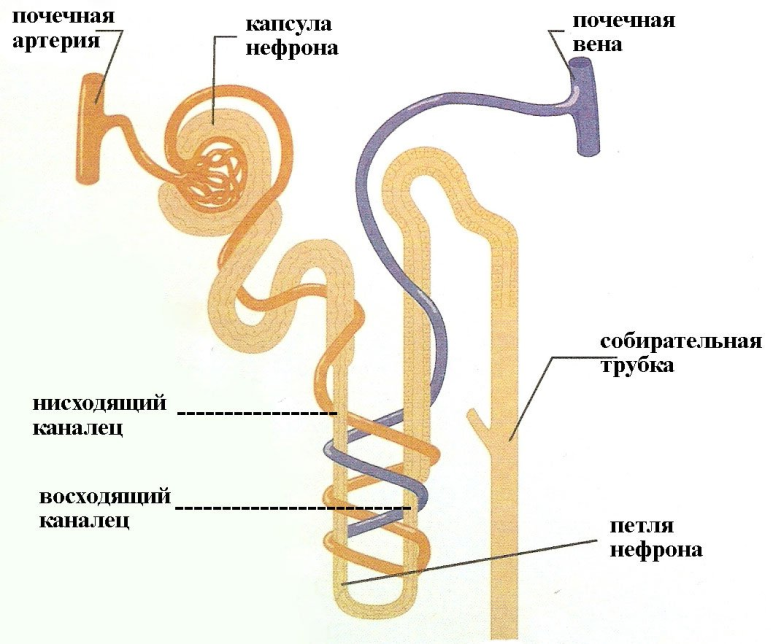 В корковом слое находятся капсулы нефронов, сосудистые клубочки, извитые канальцы, а в мозговом - петли нефронов и собирательные трубочкиДомашнее задание: параграф 44